         Соревнования по мини – футболу среди команд младшего возраста микрорайона Солнечный состоялись сегодня, 04.08.2017, в 15:00 часов на футбольном поле! Соревнования прошли в канун Дня физкультурника! Судья соревнований Сырчиков Владимир. Организатор данного мероприятия - Совет ТОС "Солнечный". Команды "4 округ" и "Амкар" по 7 человек в каждой. Дети играли с большим удовольствием. Счет 1 : 1. Судья назначил пенальти. С общим счетом 2 : 1 выиграла команда "Амкар". Победителям были вручены грамоты и подарочные сертификаты на мороженое. Состав команды "Амкар": Бондаренко Артём- капитан, Устюгов Артур-вратарь, Дедов Артём, Рубцов Артём, Быстров Николай, Вечтомов Марк, Безматерных Артём. Утешительный приз - конфеты получила команда "4 округ". Состав команды: Леготкин Никита, Еловиков Евсей, Шилов Вова, Дедов Артем(2), Соколов Тимофей, Боталов Тимофей, Заякин Валентин.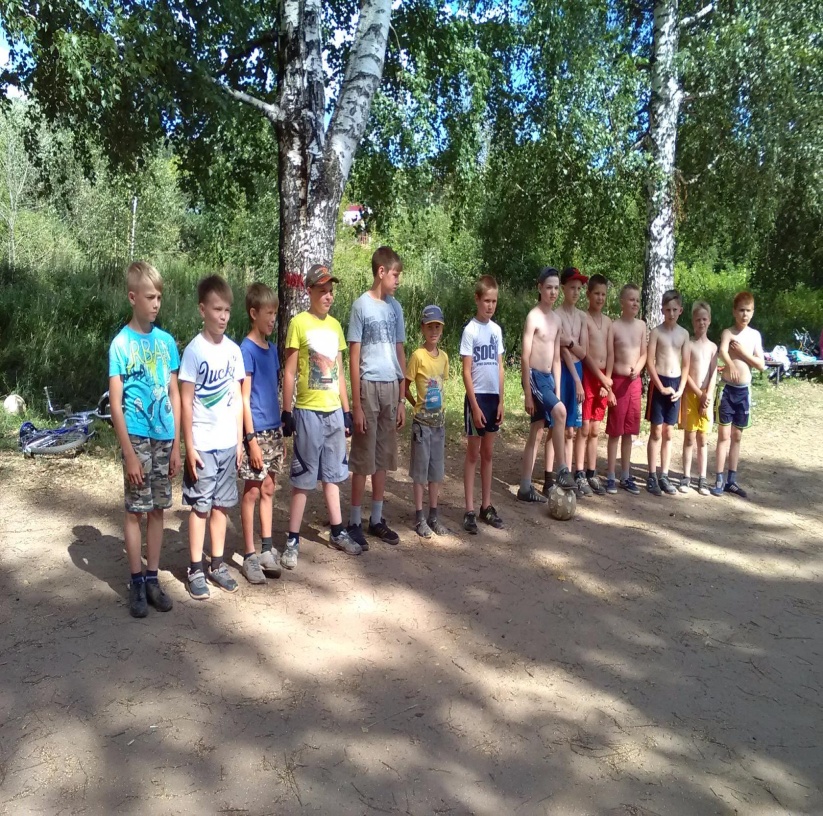 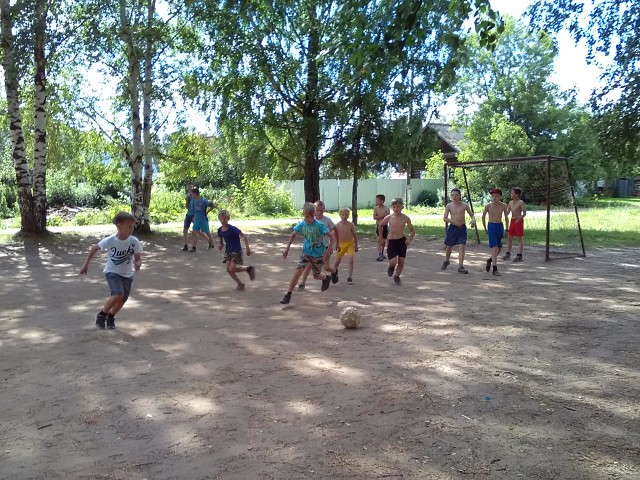 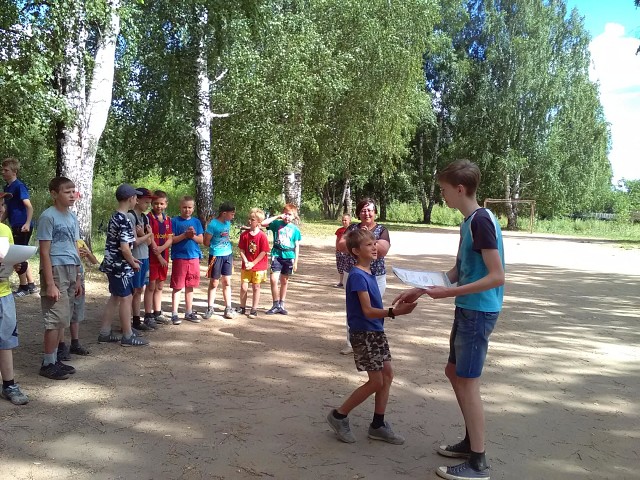 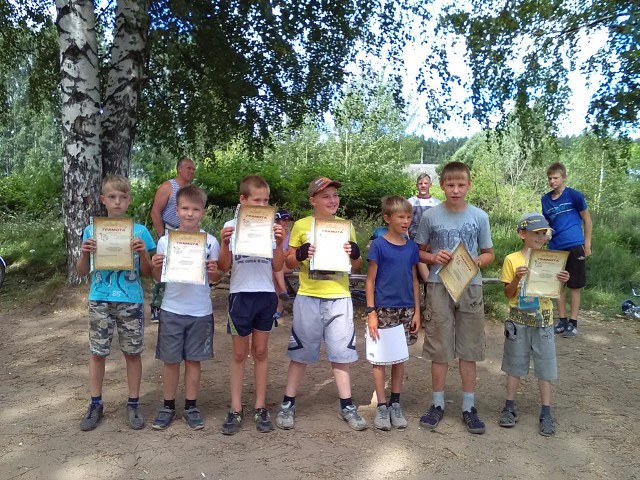 